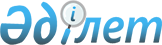 О внесении изменений и дополнений в Указ Президента Республики Казахстан от 1 апреля 1996 года № 2922 "Об утверждении Положения о Комитете национальной безопасности Республики Казахстан"Указ Президента Республики Казахстан от 4 мая 2023 года № 209
      ПОСТАНОВЛЯЮ:
      1. Внести в Указ Президента Республики Казахстан от 1 апреля 1996 года № 2922 "Об утверждении Положения о Комитете национальной безопасности Республики Казахстан" следующие изменения и дополнения:
      в Положении о Комитете национальной безопасности Республики Казахстан, утвержденном вышеназванным Указом: 
      в пункте 15:
      дополнить подпунктом 39-1) следующего содержания:
      "39-1) разработка и утверждение нормативов численности работников, обеспечивающих техническое обслуживание и функционирование органов национальной безопасности, по согласованию с уполномоченным государственным органом по труду;";
      подпункты 69) и 70) изложить в следующей редакции:
      "69) разработка и утверждение правил организации и проведения патрулирования органами военной полиции Комитета национальной безопасности;
      70) разработка и утверждение правил координации деятельности органов национальной безопасности по делам об административных правонарушениях;";
      подпункт 148) изложить в следующей редакции:
      "148) разработка и утверждение правил осуществления органами военной полиции Комитета национальной безопасности мер по профилактике правонарушений;";
      подпункт 151) изложить в следующей редакции:
      "151) разработка и утверждение правил осуществления координации обеспечения физической и технической защищенности объектов органов национальной безопасности;";
      подпункт 161) изложить в следующей редакции:
      "161) разработка и утверждение правил отбывания военнослужащими административного ареста на гауптвахте органов военной полиции Комитета национальной безопасности;";
      дополнить подпунктами 163-1) и 163-2) следующего содержания:
      "163-1) согласование перечней объектов, уязвимых в террористическом отношении, расположенных на соответствующей территории области, города республиканского значения, столицы, разрабатываемых местными исполнительными органами;
      163-2) согласование инструкций по организации антитеррористической защиты объектов, уязвимых в террористическом отношении, разрабатываемых государственными органами, за исключением случаев, определенных Законом Республики Казахстан "О противодействии терроризму";";
      подпункт 205) исключить;
      подпункт 225) изложить в следующей редакции:
      "225) разработка и утверждение правил выдачи, использования и описания жетонов военнослужащих органов военной полиции Комитета национальной безопасности;";
      подпункт 254) изложить в следующей редакции:
      "254) разработка и утверждение правил применения беспилотных воздушных судов Пограничной службы Комитета национальной безопасности с учетом требований законодательства Республики Казахстан об использовании воздушного пространства и деятельности авиации;";
      дополнить подпунктами 313-2), 313-3), 313-4), 313-5), 313-6), 313-7) и 313-8) следующего содержания:
      "313-2) разработка и утверждение правил установления и выплаты вознаграждения за информацию, которая помогла предотвратить или пресечь акт терроризма;
      313-3) разработка и утверждение типовой формы акта обследования семейно-имущественного положения сотрудника органа национальной безопасности;
      313-4) разработка и утверждение нормативных правовых актов по вопросам организации деятельности органов национальной безопасности и реализации возложенных на них задач;
      313-5) разработка и утверждение правил организации и обеспечения сопровождения колонн транспортных средств органов национальной безопасности и транспортных средств специального назначения, регулирования дорожного движения на автомобильных дорогах и улицах во время прохождения этих колонн;
      313-6) разработка и утверждение перечня специальных средств органов военной полиции Комитета национальной безопасности;
      313-7) разработка и утверждение правил организации и несения боевого дежурства в органах национальной безопасности;
      313-8) разработка и утверждение правил организации и несения боевой службы в органах национальной безопасности;";
      в разделе "Перечень организаций, находящихся в ведении Комитета национальной безопасности" строку, порядковый номер 1, изложить в следующей редакции:
      "1. Товарищество с ограниченной ответственностью "Республиканский центр "Казимпэкс".".
      2. Комитету национальной безопасности Республики Казахстан:
      1) привести ведомственные правовые акты в соответствие с настоящим Указом;
      2) в установленном законодательством Республики Казахстан порядке принять иные меры, вытекающие из настоящего Указа.
      3. Настоящий Указ вводится в действие со дня его подписания и подлежит официальному опубликованию.
					© 2012. РГП на ПХВ «Институт законодательства и правовой информации Республики Казахстан» Министерства юстиции Республики Казахстан
				
      ПрезидентРеспублики Казахстан 

К. Токаев
